Intra-district Reading Intervention Transfer Document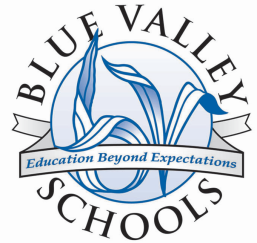 Student	  ___________________________________________	Grade _____________   Date _________________Reading Specialist ___________________________________	School ___________________________________Reading Intervention Entrance Date _____________________	Current LLI System ________ Lesson #__________Latest Reading MAP RIT score (circle one: Fall/Winter/Spring)______________     Percentile_________ 	Has this student been referred to Level 3?   Yes/ No             Results______________________________________________________________________________________________________________________________________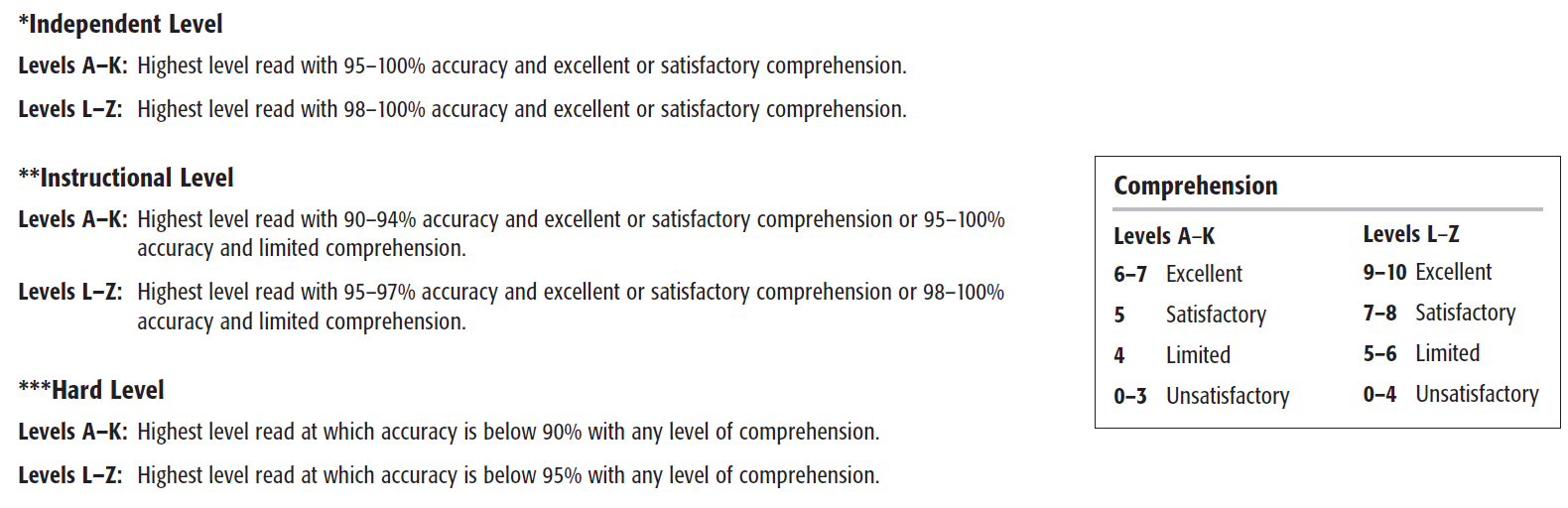 Notes:  BAS TitleSystem 1 or 2Fiction/NonfictionLevelAccuracyComprehensionIndependent*(Check one)Instructional**(Check one)Hard***(Check one)Self- CorrectionFluency Levels C-ZRateLevels J-Z(optional)Writing About Reading  (optional)